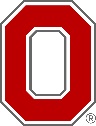 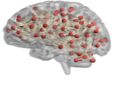 This is an application form for the H. Dean and Susan Regis Gibson Award. (THIS APPLICATION MUST BE TYPED)Student Name:  											OSU Name.#:  											Local Address:  											Phone Number:  											Permanent Address:  										Title of Study:  											Faculty Advisor and Email:  									Student Signature						Date 					APPLICATION CHECKLISTPlease submit all of the following electronically by February 28, 2021 to: Adam Sharp @ ccbbi.service@osu.eduAttached applicationA maximum five double-spaced page proposal with:Title of proposed studyBrief background of studyRationale and clear statement of hypotheses to be testedDescription of subjects to be testedSpecifications of protocol to be employedStimulus presentation requirements (audio, visual, other)Analyses to be performedProjected start and completion datesFaculty advisorBudget and budget justificationResumeTwo letters of recommendation (emailed separately to ccbbi.service@osu.edu) Selection of the award recipient(s) will be made by March 22, 2021.	